				1 ДЕНЬ 										2 ДЕНЬ3 ДЕНЬ 										4 ДЕНЬ5 ДЕНЬ 										6 ДЕНЬ7 ДЕНЬ 										8 ДЕНЬ 9 ДЕНЬ 										10 ДЕНЬ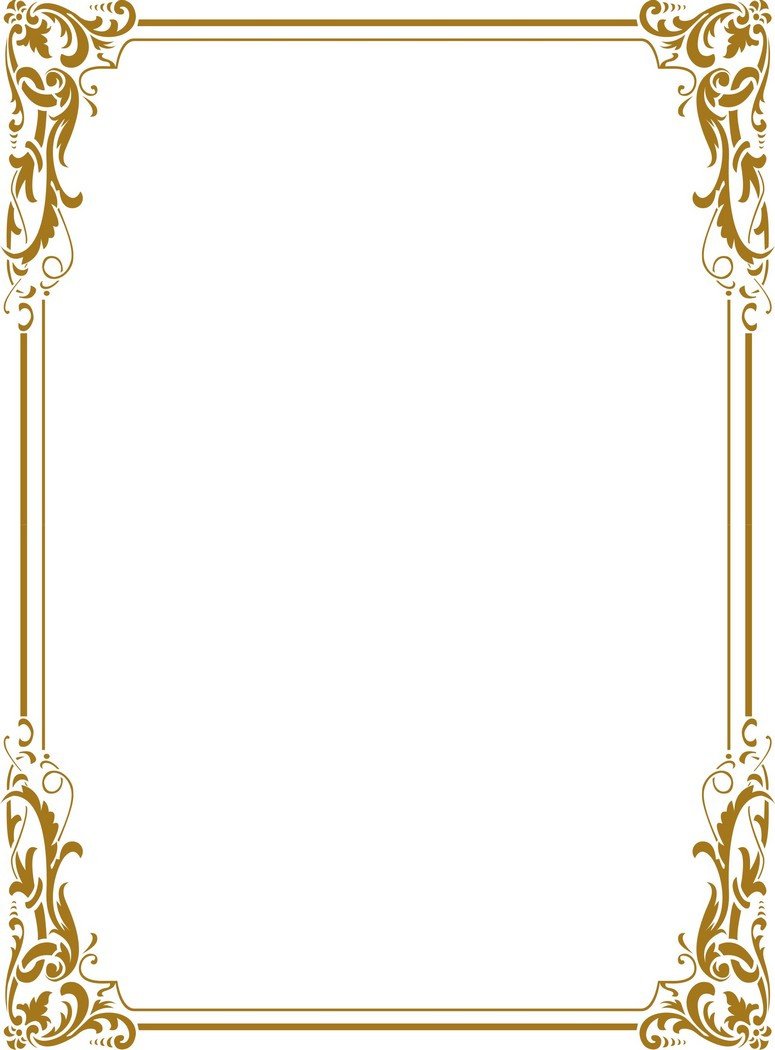 ПОГОДЖЕНО:Начальник Рокитнівського районного управлінняГоловного управління Держпродспоживслужбив Рівненській області__________________ Висоцький І.М.               ЗАТВЕРДЖЕНО:Завідувач ДНЗ №1 «Теремок»_______________ Богданець Т.М.ЦИКЛІЧНЕ МЕНЮдля дітей 3-6 років ДНЗ №1 «Теремок»(осінній період 2019. р.)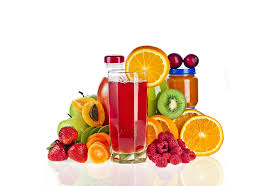 Назва стравиБілкиЖириВуглеводиКількість калорійВихід стравиНазва стравиБілкиЖириВуглеводиКількість калорійВихід стравиСніданокСніданокСніданокСніданокСніданокСніданокСніданокСніданокСніданокСніданокСніданокСніданокСарделька5,012,5015,0138,5050Вермішель відварна4,234,0727,97167,87100Каша гречана3,224,4615,85116,89100Гуляш м’ясний18,9919,033,52225,8580Хліб з маслом2,308,515,0148,030/5Хліб з маслом2,315,0106,8148,030/5Сир твердий2,902,6037,010Чай0010,4839,80150Чай0010,4839,8015013,4228,0656,33480,1925,5238,1148,77581,52ОбідОбідОбідОбідОбідОбідОбідОбідОбідОбідОбідОбідСуп гороховий4,071,9115,3392,55200Борщ капустяний1,714,309,9185,44200Котлета м’ясна13,0113,515,76173,7680Риба смажена16,265,843,66131,2075Картопляне пюре2,582,4616,0799,55110Гарнір рисовий2,573,2625,89145,25100Огірок (по сезону)0,160,020,362,6030Хліб 4,560,5428,14161,7070Хліб4,560,5428,14161,7070Компот з сухофруктів0,42026,0797,85150Компот з сухофруктів0,42026,0797,8515024,818,4491,73628,2125,5213,9493,67621,44ВечеряВечеряВечеряВечеряВечеряВечеряВечеряВечеряВечеряВечеряВечеряВечеряОладки з повидлом7,567,1354,69301,77100/10Каша манна (молочна)6,657,9622,93189,02200Кисіль фруктовий0,150,0923,1992,37150Печиво3,58,8532,55226,0507,717,2277,88394,14Фрукти0,40043,010010,5516,8155,48458,02ВСЬОГО за день45,9353,72225,941502,54ВСЬОГО за день61,5968,85297,921660,98Назва стравиБілкиЖириВуглеводиКількість калорійВихід стравиНазва стравиБілкиБілкиЖириВуглеводиКількість калорійВихід стравиСніданокСніданокСніданокСніданокСніданокСніданокСніданокСніданокСніданокСніданокСніданокСніданокСніданокКаша рисова (молочна)3,814,0915,87145,25200Каша пшеничнаКаша пшенична2,60,2814,6670,20100Хліб з маслом2,308,5015,0148,030/5Гуляш м’яснийГуляш м’ясний18,9919,033,52225,8580Сир твердий2,902,60037,010Хліб з масломХліб з маслом2,308,5015,0148,030/5Чай0010,4839,80150ЧайЧай0010,4839,801509,0115,1641,35370,0523,8927,8143,66483,85ОбідОбідОбідОбідОбідОбідОбідОбідОбідОбідОбідОбідОбідСуп гречаний2,954,5818,61128,57200Борщ червоний1,821,822,7513,2785,54200Голубці з  м’ясом15,1118,0922,98290,24150Капуста тушкована з  м’ясом2,212,215,3214,8499,26100Сметанний  соус0,491,632,0924,7610Картопляне пюре2,582,582,4616,0799,55110Хліб4,560,5428,14161,770Хліб4,564,560,5428,14161,7070Сік0,25011,048,0100Кисіль фруктовий0,150,150,0923,1992,3715023,3624,8482,82653,2711,3211,3211,1695,51538,42ВечеряВечеряВечеряВечеряВечеряВечеряВечеряВечеряВечеряВечеряВечеряВечеряВечеряКартопляне пюре2,582,4616,0799,55110Суп вермішелевий (молочний)6,196,19603618,82160,75200Огірок (по сезону)0,160,020,362,6030Печиво3,53,58,8532,55226,050Яйце відварне2,542,300,1467,8½Фрукти0,40,40043,0100Компот із сухофруктів0,42026,0797,851505,74,7842,64267,810,0910,0915,2151,37429,75ВСЬОГО за день38,0744,78166,811291,12ВСЬОГО за день45,345,354,18190,541452,02Назва стравиБілкиЖириВуглеводиКількість калорійВихід стравиНазва стравиБілкиЖириВуглеводиКількість калорійВихід стравиСніданокСніданокСніданокСніданокСніданокСніданокСніданокСніданокСніданокСніданокСніданокСніданокВареники ліниві із сиром17,6711,2317,97240,39100Вермішель відварна4,234,0727,97167,87100Хліб з маслом2,38,5015,0148,030/5Сметанний соус0,491,632,0924,7610Сир твердий2,92,60037,010Хліб з маслом2,308,5015,0148,030/5Чай0010,4839,8150Чай0010,4839,815022,8722,3343,45465,197,0214,255,54380,43ОбідОбідОбідОбідОбідОбідОбідОбідОбідОбідОбідОбідРозсольник2,323,413,4190,39200Борщ із капусти1,714,309,9185,44200Тефтелі м’ясні19,4222,0215,94308,9490Риба тушкована з овочами8,41,975,770,2480Вермішель відварна4,234,0727,97167,87100Гарнір рисовий2,573,2625,89145,25100Хліб4,560,5428,14161,770Хліб4,560,5428,14138,6070Компот з сухофруктів0,42026,0797,85150Сік0,25011,048,010030,9530,04101,53803,6517,4910,0780,64487,53ВечеряВечеряВечеряВечеряВечеряВечеряВечеряВечеряВечеряВечеряВечеряВечеряКапуста тушкована2,215,3214,8499,26100Оладки з повидлом7,567,1354,69301,77100/10Яйце відварне2,542,300,1431,40½Компот з сухофруктів0,42026,0797,85150Кавовий напій5,244,5023,49151,70150Фрукти0,40043,01009,9912,1238,47282,368,387,1380,76442,62ВСЬОГО за день63,8164,49183,451551,20ВСЬОГО за день32,8931,40216,941311,58Назва стравиБілкиЖириВуглеводиКількість калорійВихід стравиНазва стравиБілкиЖириВуглеводиКількість калорійВихід стравиСніданокСніданокСніданокСніданокСніданокСніданокСніданокСніданокСніданокСніданокСніданокСніданокКаша гречана3,224,4615,85116,82100Суп рисовий молочний3,814,0915,87119,01200Яйце відварне2,542,300,1431,401/2Хліб з маслом2,38,515,0148,030/5Салат з буряка0,661,044,2927,050Чай0010,4839,8150Хліб з маслом2,38,515,0148,030/5Сир твердий2,902,60037,010Чай0010,4839,815011,6218,945,76100,026,1112,5941,35306,81ОбідОбідОбідОбідОбідОбідОбідОбідОбідОбідОбідОбідСуп з галушками2,162,8611,4977,83200Борщ український2,702,3412,5281,39200Картопляні зрази15,6722,5029,48385,72190Картопля по домашньому13,5514,2018,65237,16190Сметанний соус0,491,632,0924,7610Капуста лінива1,01,402,6027,6050Хліб4,560,5428,14161,770Хліб4,560,5428,14138,6070Компот з сухофруктів0,42026,0797,85150Сік0,25011,048,010023,3027,5397,27724,7622,0618,8472,91532,75ВечеряВечеряВечеряВечеряВечеряВечеряВечеряВечеряВечеряВечеряВечеряВечеряКаша манно (молочна)6,657,9622,93189,02200Салат з буряка0,661,044,2927,050Печиво3,58,8532,55226,050Яйце відварне2,542,300,1431,40½Компот з сухофруктів0,42026,0797,85150Булочка домашня5,465,6334,86204,605510,1516,8155,48415,028,587,9561,43336,45ВСЬОГО за день45,3563,24198,511539,8ВСЬОГО за день36,7539,38175,691176,01Назва стравиБілкиЖириВуглеводиКількість калорійВихід стравиНазва стравиБілкиЖириВуглеводиКількість калорійВихід стравиСніданокСніданокСніданокСніданокСніданокСніданокСніданокСніданокСніданокСніданокСніданокСніданокКаша гречана3,224,4615,85116,82100Гарнір рисовий2,573,2625,89145,25100Сарделька5,012,515,0138,550Салат з буряка0,661,044,2927,0050Помідор(по сезону)0,550,102,3011,5050Яйце відварне2,542,300,1431,401/2Хліб з маслом2,308,5015,0148,030/5Хліб з маслом2,308,5015,0148,030/5Сир твердий2,902,60037,010Чай0010,4839,8150Чай0010,4839,815013,9728,1658,63491,628,0715,155,8391,45ОбідОбідОбідОбідОбідОбідОбідОбідОбідОбідОбідОбідСуп гороховий4,071,9115,3392,55200Борщ український2,702,3412,5281,39200Плов з м’ясом20,9621,2123,03332,42100Картопляне пюре2,582,4616,0799,55110Салат з капусти0,773,044,4846,1450Гуляш м’ясний18,9919,033,52225,8580Хліб4,560,5428,14161,770Хліб4,560,5428,14161,770Компот з сухофруктів0,42026,0797,85150Компот з сухофруктів0,42026,0797,8515030,7826,797,05730,6629,2524,3786,32666,34ВечеряВечеряВечеряВечеряВечеряВечеряВечеряВечеряВечеряВечеряВечеряВечеряСирники18,0911,6826,57278,17Каша гречана (молочна)4,854,4815,93126,41200Кавовий напій5,244,5023,49151,7Печиво3,508,8532,55226,050Фрукти0,40043,010023,3316,1850,06429,878,7513,3348,48395,41ВСЬОГО68,0871,04205,741652,15ВСЬОГО46,0752,80190,601453,20